Vysoká škola technická a ekonomická v Českých Budějovicích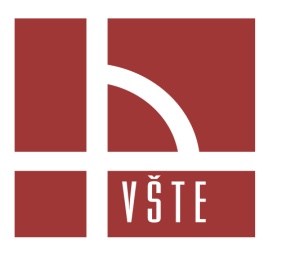 Číslo přihlášky:				Převzal(a):			Závazná přihláška k výběrovému řízení na ERASMUS+ studijní pobytv akademickém roce 2018/19* vyplňujte elektronickySemestr:	 Zimní 2018	 Letní 2019 	 Zimní 2018+ Letní 2019Můžete uvést 1-4 priorityZnalost cizího jazyka: ………………………………….Jazyková úroveň:	 Začátečník		 Mírně pokročilý(á)	 Pokročilý(á)V rámci programu Erasmus+ jsem již absolvoval (a):	 měsíců studijního pobytu či pracovní stáže na bakalářské úrovni studia	 měsíců studijního pobytu či pracovní stáže na magisterské úrovni studiaČestně prohlašuji, že veškeré údaje uvedené v tomto formuláři jsou pravdivé.Datum:					Podpis:					JménoPříjmeníE-mailUČODatum narozeníTelefonOborForma studiaAdresa trvalého bydliště:Adresa trvalého bydliště:Adresa trvalého bydliště:Adresa trvalého bydliště:MěstoUlicePSČČíslo popisnéZeměInstitucePriorita 1Priorita 2Priorita 3Priorita 4